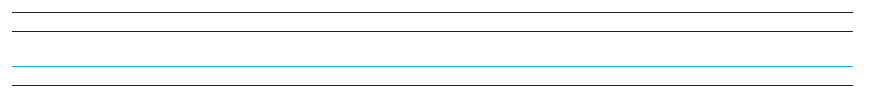 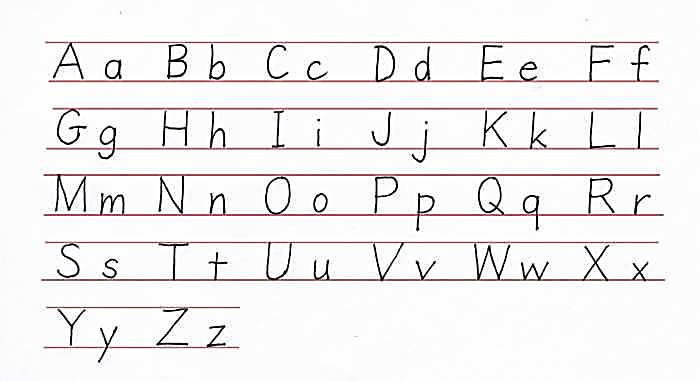 Name〇ジョン先生はなんと言ったかな？〇ジョン先生が行ったことをカードで表そう！（ワークシートのうらを使います。）〇自分が紹介する人物やキャラクターをカードで表そう！【ふりかえり】　　よくできた！◎　　できた！〇　　次こそ！△外国語の授業に興味をもって参加しましたか。　　　　　　　　　　　　　　【　　　　】英語を自分からすすんで聞いたり、話したりしようとしましたか。　　　　　【　　　　】今日の授業で気づいたこと、がんばったこと、できるようになったことを書こう！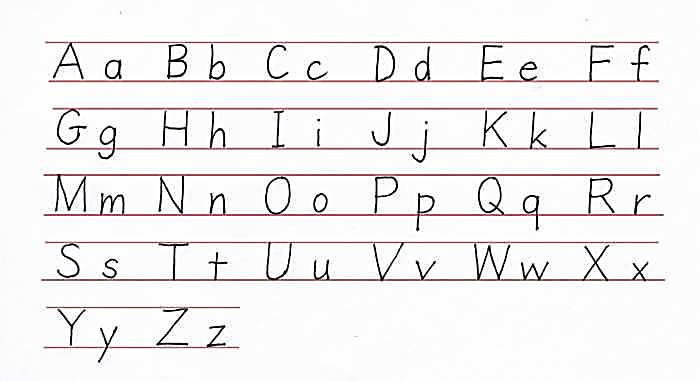 I  eat      .   I  study      .I  like      .   I  have       .I  want     .  I  can  play      .